FICHA DE CREDENCIAMENTOPreenchimento exclusivo Bem+Odonto: Credenciamento PJ  Credenciamento PFDados do ConsultórioDADOS BANCÁRIOS PARA DEPÓSITO: Para cadastro Pessoa Jurídica, somente conta Pessoa Jurídica vinculada ao CNPJ.                                                                     Para cadastro Pessoa Física, o credenciado (a) deve ser o titular da conta.Informações AdicionaisHorário de AtendimentoÁREA DE ATUAÇÃO: siga os seguintes critérios:1 - Assinale somente as especialidades que irá atender, os procedimentos correspondentes serão contemplados em seu atendimento e/ou seu estabelecimento.2 - Para divulgação como especialista e no Qualiss é necessário à comprovação da especialização.EQUIPAMENTOS: Aparelho de RX   Aparelho de RX Digital  Bisturi Elétrico  Câmera Intra Oral   Instrumento Rotatório   Localizador Apical  Microscópio Laser para Clareamento   Laser Terapêutico    Outros      .*Apresentar o Aditivo de Ortodontia apenas com o credenciamento nesta especialidade.*Por questões relacionadas à Segurança da Informação, não aceitamos como Comprovante de dados bancários, cópia e/ou imagem do cartão da conta corrente. FICHA DE CREDENCIAMENTODADOS DO CORPO CLÍNICO - Somente para Pessoa JurídicaDADOS DO CORPO CLÍNICO - Somente para Pessoa JurídicaDADOS DO CORPO CLÍNICO - Somente para Pessoa Jurídica*Se houver mais dentistas para incluir no corpo clínico, utilizar o formulário “Relação Complementar de Corpo Clínico”.Todas as informações aqui prestadas, bem como a veracidade destas, são de minha inteira responsabilidade. Estou ciente e de acordo com os valores do fator multiplicador acordado.Autorizo divulgar, como rede credenciada, os meus dados (e também da minha clínica/consultório/corpo clínico) em todos os meios de comunicação da CREDENCIANTE.O(A) CREDENCIADO(A) ora qualificado(a), declara neste ato ciência e concordância com os termos do Manual do Credenciado, Tabela de Honorários e demais documentos, tais como, seu objeto e natureza, definição de prazos e procedimentos para faturamento e repasse dos serviços prestados aos Beneficiários da CREDENCIANTE, rotina para auditoria técnica e administrativa, atos ou eventos odontológicos, clínicos e/ou cirúrgicos que necessitem de aprovação prévia da CREDENCIANTE, o prazo de sua vigência e as condições de sua rescisão, a forma e a periodicidade de reajuste dos valores devidos em razão dos atendimentos odontológicos por ele (a) realizados aos Beneficiários da CREDENCIANTE, bem como as obrigações nele assumidas por cada uma das partes.Em caso de dúvidas quanto à Tabela de Procedimentos, valores decorrentes dos atendimentos prestados aos Beneficiários da CREDENCIANTE, disposições do Contrato de Credenciamento e/ou do Manual do Credenciado ou qualquer outro material operacional, o(a) CREDENCIADO(A) deverá entrar em contato diretamente com a CREDENCIANTE para as orientações cabíveis.Todos os materiais operacionais, incluindo o Contrato de Credenciamento e o Manual do Credenciado, estão disponíveis para consulta do(a) CREDENCIADO(A) no portal www.bemmaisodonto.com.br A presente Ficha de Credenciamento deverá ser entregue pelo(a) CREDENCIADO(A) à CREDENCIANTE, devidamente assinada e sem rasuras, no prazo máximo de 30 (trinta) dias corridos contatos a partir da data de assinatura deste instrumento.Se o(a) CREDENCIADO(A) deixar de enviar, mesmo que parcialmente, a DOCUMENTAÇÃO PARA CREDENCIAMENTO, este terá o prazo de até 30 (trinta) dias, a contar da data de assinatura da Ficha de Credenciamento, para solucionar a pendência. A ausência do envio dos documentos permitirá que a CREDENCIANTE suspenda ou cancele imediatamente o credenciamento.O(A) CREDENCIADO(A) concorda que a assinatura da presente Ficha de Credenciamento não lhe outorgará, de forma automática, o credenciamento junto rede de prestadores da CREDENCIANTE, devendo esta última, dentro do prazo de até 30 (trinta) dias, realizar análise técnica para avaliação das condições de credenciamento, principalmente no que tange a DOCUMENTAÇÃO PARA CREDENCIAMENTO.Os termos e disposições constantes desta Ficha de Credenciamento, do Contrato de Credenciamento, do Manual do Credenciado, bem como de eventuais Anexos e Aditivos a eles relacionados, constituem-se no único documento regulador da presente relação contratual, prevalecendo sobre quaisquer outros entendimentos ou acordos, tácitos ou expressos, anteriores firmados entre as partes e que trate do mesmo objeto aqui especificado (Credenciamento).E, por ser o presente a fiel expressão da vontade das partes, assinam-no abaixo carimbando-o para que surta seus efeitos de direito.                                                                                                                                      ,    de        de 20  .                                   	                                    Assinatura Credenciado com carimbo\CÓDIGO BEM+ODONTOREPRESENTANTEREPRESENTANTEOBSERVAÇÃOFATOR MULTIPLICADOR0,59Preenchimento exclusivo do Credenciado (a):Preenchimento exclusivo do Credenciado (a):Preenchimento exclusivo do Credenciado (a):Preenchimento exclusivo do Credenciado (a):TIPO DE ESTABELECIMENTO:TIPO DE ESTABELECIMENTO:                   Consultórios e Clínicas            Radiologia Odontológica          Urgência Odontológica 24 horas                   Consultórios e Clínicas            Radiologia Odontológica          Urgência Odontológica 24 horas                   Consultórios e Clínicas            Radiologia Odontológica          Urgência Odontológica 24 horasRazão SocialRazão SocialRazão SocialRazão SocialCNPJCNPJCNPJSimples Nacional Sim     NãoNome FantasiaNome FantasiaNome FantasiaNome FantasiaCROCROCROUF do CRONome Responsável TécnicoNome Responsável TécnicoNome Responsável TécnicoCRO - Resp. TécnicoCRO - Resp. TécnicoUF do CROSexo - Resp. TécnicoSexo - Resp. Técnico     Razão Social     Razão Social     Razão Social Masculino    Feminino Masculino    FemininoCPF - Resp. TécnicoRG - Resp. TécnicoDt.Nasc - Resp. TécnicoInstituição de Ensino Resp. TécnicoInstituição de Ensino Resp. TécnicoInstituição de Ensino Resp. TécnicoAno Formado Resp. TécnicoAno Formado Resp. TécnicoNome CompletoNome CompletoNome CompletoNome CompletoINSS / PIS/PASEP / NITINSS / PIS/PASEP / NITCROUF do CROData de NascimentoCPFRGInstituição de EnsinoInstituição de EnsinoAno FormadoSexoSexo Masculino    Feminino Masculino    FemininoEndereço do Consultório ou ClínicaEndereço do Consultório ou ClínicaEndereço do Consultório ou ClínicaEndereço do Consultório ou ClínicaNºComplementoComplementoBairroBairroMunicípioUFCEPCEPE-mailE-mailE-mailE-mailE-mail     Razão Social     UF do CRO (PJ)     UF do CRO (PJ)     UF do CRO (PJ)     UF do CRO (PJ)     UF do CRO (PJ)     UF do CRO (PJ)     UF do CRO (PJ)Telefone (01-Para divulgação)Tel. / Cel. (02-Para divulgação)Tel. / Cel. (02-Para divulgação)Celular (relacionamento interno)Celular (relacionamento interno)Celular (relacionamento interno)CNESCNESInscrição MunicipalDDD:    Número:      DDD:    Número:      DDD:    Número:      DDD:    Número:      DDD:    Número:      DDD:    Número:      Nº do BancoNome do BancoNº AgênciaDígitoNº ContaDígitoConta Conta CorrenteAcessibilidade? 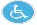 Deseja receber informações por e-mail/sms?Conhecimento de língua estrangeira? Sim     Não Sim     Não Inglês     Francês    Alemão    Mandarin    Japonês    Espanhol Segunda-feiraSegunda-feiraTerça-feiraTerça-feiraQuarta-feiraQuarta-feiraQuinta-feiraQuinta-feiraSexta-feiraSexta-feiraSábadoSábado Clínica Geral Cirurgia EspecialistaRealiza exodontia de todos os elementos, inclusive inclusos / semi-inclusos? Sim     Não Dentística Especialista DTM Especialista Endodontia EspecialistaRealiza tratamento e retratamento endodôntico de todos os elementos? Sim     Não Estomatologia Especialista Odontogeriatria Especialista Odontopediatria EspecialistaAtende crianças de todas as idades? Se “Não”, a partir de qual idade      .Realiza endodontia de decíduo? Sim     Não Sim     Não Ortodontia/Ortopedia Especialista Pacientes Especiais Especialista Periodontia EspecialistaRealiza raspagem subgengival e aumento de coroa clínica? Sim     Não Prótese EspecialistaDOCUMENTAÇÃODOCUMENTAÇÃODOCUMENTAÇÃODOCUMENTAÇÃOPESSOA JURÍDICAPESSOA JURÍDICAPESSOA FÍSICAPESSOA FÍSICAAditivo de Ortodontia*Comprovante de dados bancários*Aditivo de Ortodontia*e-SocialAlvará de FuncionamentoContrato SocialAlvará de FuncionamentoFicha de CredenciamentoAlvará de Vigilância SanitáriaCRO, RG e CPF do Corpo Clínico e Responsável Técnico e DiplomasAlvará de Vigilância SanitáriaFotos do ConsultórioCertificado de Especialização (se houver)Ficha de CredenciamentoCertificado de Especialização (se houver)Inscrição MunicipalCertificado de Registro no CRO da Pessoa JurídicaFotos da ClínicaCNESINSSCNESInscrição MunicipalComprovante de dados bancários*CNPJ – Cadastro Nacional de Pessoa JurídicaSimples Nacional (se houver)CRO, RG, CPF e DiplomaNome do DentistaNome do DentistaNome do DentistaNome do DentistaData de NascimentoCPFCPFRGNúmero CROUF CROAno de FormaturaInstituição de EnsinoInstituição de EnsinoInstituição de EnsinoSexoSexo Masculino    Feminino Masculino    FemininoEspecialidade(s) que irá atender pela Bem+OdontoEspecialidade(s) que irá atender pela Bem+OdontoEspecialidade(s) que irá atender pela Bem+OdontoEspecialidade(s) que irá atender pela Bem+OdontoEspecialidade(s) que irá atender pela Bem+OdontoEspecialidade(s) que irá atender pela Bem+OdontoAtende Clínica Geral?Atende Clínica Geral? Sim   Não Sim   NãoNome do DentistaNome do DentistaNome do DentistaNome do DentistaData de NascimentoCPFCPFRGNúmero CROUF CROAno de FormaturaInstituição de EnsinoInstituição de EnsinoInstituição de EnsinoSexoSexo Masculino    Feminino Masculino    FemininoEspecialidade(s) que irá atender pela Bem+OdontoEspecialidade(s) que irá atender pela Bem+OdontoEspecialidade(s) que irá atender pela Bem+OdontoEspecialidade(s) que irá atender pela Bem+OdontoEspecialidade(s) que irá atender pela Bem+OdontoEspecialidade(s) que irá atender pela Bem+OdontoAtende Clínica Geral?Atende Clínica Geral? Sim   Não Sim   NãoNome do DentistaNome do DentistaNome do DentistaNome do DentistaData de NascimentoCPFCPFRGNúmero CROUF CROAno de FormaturaInstituição de EnsinoInstituição de EnsinoInstituição de EnsinoSexoSexo Masculino    Feminino Masculino    FemininoEspecialidade(s) que irá atender pela Bem+OdontoEspecialidade(s) que irá atender pela Bem+OdontoEspecialidade(s) que irá atender pela Bem+OdontoEspecialidade(s) que irá atender pela Bem+OdontoEspecialidade(s) que irá atender pela Bem+OdontoEspecialidade(s) que irá atender pela Bem+OdontoAtende Clínica Geral?Atende Clínica Geral? Sim   Não Sim   Não